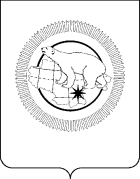 П Р И К А ЗВ соответствии с Федеральным законом от 25 декабря 2008 года № 273-ФЗ «О противодействии коррупции», в целях реализации Указа Президента Российской Федерации от 21 сентября 2009 года № 1065 «О проверке достоверности и полноты сведений, представляемых гражданами, претендующими на замещение должностей федеральной государственной службы, и федеральными государственными служащими, и соблюдения федеральными государственными служащими требований к служебному поведению», Кодекса Чукотского автономного округа от 24 декабря 1998 года № 46-ОЗ «О государственной гражданской службе Чукотского автономного округа», а также в целях совершенствования работы по профилактике коррупционных и иных правонарушений в Департаменте социальной политики Чукотского автономного округа,ПРИКАЗЫВАЮ:1. Утвердить прилагаемые:1) Положение о деятельности лиц, ответственных за работу по профилактике коррупционных и иных правонарушений в Департаменте социальной политики Чукотского автономного округа;2) Состав лиц, ответственных за работу по профилактике коррупционных и иных правонарушений в Департаменте социальной политики Чукотского автономного округа.2. Приказ Департамента социальной политики Чукотского автономного округа от 25 мая 2012 года № 559 «Об утверждении Положения о деятельности лиц, ответственных за работу по профилактике коррупционных и иных правонарушений в Департаменте социальной политики Чукотского автономного округа» признать утратившим силу.3. Контроль за исполнением настоящего приказа оставляю за собой.Утверждено Приказом Департамента социальной политики Чукотского автономного округаот ________________  № ______Положениео деятельности лиц, ответственных за работу по профилактике
коррупционных и иных правонарушений в Департаменте социальной политики Чукотского автономного округаI. Общие положения1. Положение о деятельности лиц, ответственных за работу по профилактике коррупционных и иных правонарушений в Департаменте социальной политики Чукотского автономного округа разработано в соответствии с Федеральным законом от 25 декабря 2008 года № 273-ФЗ «О противодействии коррупции», Указом Президента Российской Федерации от 21 сентября 2009 года № 1065 «О проверке достоверности и полноты сведений, представляемых гражданами, претендующими на замещение должностей федеральной государственной службы, и федеральными государственными служащими, и соблюдения федеральными государственными служащими требований к служебному поведению», Кодексом Чукотского автономного округа от 24 декабря 1998 года № 46-ОЗ «О государственной гражданской службе Чукотского автономного округа».2. Лица, ответственные за работу по профилактике коррупционных и иных правонарушений в Департаменте социальной политики Чукотского автономного округа (далее - лица), руководствуются в своей деятельности Конституцией Российской Федерации, федеральными конституционными законами, федеральными законами, указами и распоряжениями Президента Российской Федерации, постановлениями и распоряжениями Правительства Российской Федерации, законами Чукотского автономного округа, постановлениями и распоряжениями Губернатора и Правительства Чукотского автономного округа, настоящим Положением.II. Основные задачи и функции, реализуемые при осуществлении мероприятий, направленных на профилактику коррупционных и иных правонарушений3. Основными задачами лиц являются профилактика коррупционных и иных правонарушений в Департаменте социальной политики Чукотского автономного округа (далее - Департамент), а также обеспечение соблюдения государственными гражданскими служащими Департамента ограничений, запретов, обязательств и правил служебного поведения.4. Лица осуществляют следующие функции:а) обеспечение соблюдения государственными гражданскими служащими Департамента ограничений и запретов, требований, направленных на предотвращение или урегулирование конфликта интересов, а также соблюдение исполнения ими обязанностей, установленных Федеральным законом от 25 декабря 2008 года № 273-ФЗ «О противодействии коррупции» и другими федеральными законами (далее - требования к служебному поведению);б) принимают меры по выявлению и устранению причин и условий, способствующих возникновению конфликта интересов на государственной службе;в) обеспечивают деятельность Комиссии по соблюдению требований к служебному поведению государственных гражданских служащих Департамента социальной политики Чукотского автономного округа и урегулированию конфликта интересов;г) оказывает государственным гражданским служащим Департамента консультативную помощь по вопросам, связанным с применением на практике требований к служебному поведению и общих принципов служебного поведения государственных служащих, утвержденных Указом Президента Российской Федерации от 12 августа 2002 года № 885, а также с уведомлением представителя нанимателя, органов прокуратуры Российской Федерации и иных федеральных государственных органов о фактах совершения государственными гражданскими служащими Департамента коррупционных и иных правонарушений, непредставления ими сведений либо представления недостоверных или неполных сведений о доходах, об имуществе и обязательствах имущественного характера;д) обеспечивают реализацию государственными гражданскими служащими Департамента обязанности по уведомлению представителя нанимателя, органов прокуратуры Российской Федерации и иных федеральных государственных органов обо всех случаях обращения к ним каких-либо лиц в целях склонения их к совершению коррупционных и иных правонарушений;е) организуют правовое просвещение государственных гражданских Департамента служащих;ж) проводят служебные проверки;з) обеспечивают проведение:проверки достоверности и полноты сведений о доходах, об имуществе и обязательствах имущественного характера, представляемых в соответствии со статьей 13.1 Кодекса Чукотского автономного округа от 24 декабря 1998 года № 46-ОЗ «О государственной гражданской службе Чукотского автономного округа», а также сведений (в части, касающейся профилактики коррупционных правонарушений), представляемых гражданами, претендующими на замещение должностей государственной гражданской службы в Департаменте, в соответствии с нормативными правовыми актами Российской Федерации, Чукотского автономного округа проверки соблюдения государственными гражданскими служащими Департамента требований к служебному поведению;анализа сведений о доходах, об имуществе и обязательствах имущественного характера, представляемых в соответствии со статьей 13.1 Кодекса Чукотского автономного округа от 24 декабря 1998 года № 46-ОЗ «О государственной гражданской службе Чукотского автономного округа», сведений о соблюдении государственными гражданскими служащими Департамента требований к служебному поведению, о предотвращении или урегулировании конфликта интересов и соблюдении установленных для них запретов, ограничений и обязанностей, сведений о соблюдении гражданами, замещавшими государственной гражданской службы, ограничений при заключении ими после ухода с государственной гражданской службы трудового договора и (или) гражданско-правового договора в случаях, предусмотренных федеральными законами, а также при осуществлении анализа таких сведений проведение бесед с указанными гражданами и  государственными служащими Департамента с их согласия, получение от них с их согласия необходимых пояснений, получение от органов прокуратуры Российской Федерации, иных федеральных государственных органов, государственных органов субъектов Российской Федерации, территориальных органов федеральных государственных органов, органов местного самоуправления, предприятий, учреждений и организаций информации о соблюдении государственными гражданским служащими требований к служебному поведению (за исключением информации, содержащей сведения, составляющие государственную, банковскую, налоговую или иную охраняемую законом тайну), изучение представленных гражданами или государственными служащими Департамента сведений, иной полученной информации;	проверки соблюдения гражданами, замещавшими должности государственной службы Департамента, ограничений при заключении ими после увольнения с федеральной государственной службы трудового договора и (или) гражданско-правового договора в случаях, предусмотренных федеральными законами.	проверки достоверности и полноты сведений (в части, касающейся профилактики коррупционных правонарушений), представленных гражданами при поступлении на государственную гражданскую службу в Департаменте в соответствии с нормативными правовыми актами Российской Федерации;проверки соблюдения гражданскими служащими Департамента ограничений и запретов, требований о предотвращении или урегулировании конфликта интересов, исполнения ими обязанностей, установленных Федеральным законом от 25 декабря 2008 года № 273-ФЗ «О противодействии коррупции;и) собирают и обрабатывают сведения о доходах, об имуществе и обязательствах имущественного характера, представленные в порядке статьи 13.2 Кодекса Чукотского автономного округа от 24 декабря 1998 года № 46-ОЗ «О государственной гражданской службе Чукотского автономного округа», а также осуществляет контроль за своевременностью их представления;к) обеспечивает подготовку сведений о доходах, об имуществе и обязательствах имущественного характера, подлежащих размещению в информационно-телекоммуникационной сети «Интернет» на официальном сайте Чукотского автономного округа в антикоррупционном разделе Департамента;л) подготавливает в соответствии со своей компетенцией проекты нормативных правовых актов о противодействии коррупции;м) взаимодействует с правоохранительными органами в установленной сфере деятельности;н) обеспечивает сохранность и конфиденциальность сведений о государственных гражданских служащих Департамента, полученных в ходе своей деятельности.5. Лица осуществляют свои функции посредством:а) направления в установленном законодательством Чукотского автономного округа порядке запросов (кроме запросов, касающихся осуществления оперативно-розыскной деятельности или ее результатов) в органы прокуратуры Российской Федерации, иные государственные органы, органы местного самоуправления, на предприятия, в учреждения, организации и общественные объединения об имеющихся у них сведениях: о доходах, об имуществе и обязательствах имущественного характера гражданина или лица, замещающего должность гражданской службы, его супруги (супруга) и несовершеннолетних детей; о достоверности и полноте сведений, представленных гражданином; о соблюдении лицом, замещающим должность гражданской службы, установленных ограничений;б) представления дополнительных сведений в Комиссию по соблюдению требований к служебному поведению государственных гражданских служащих Департамента социальной политики Чукотского автономного округа и урегулированию конфликта интересов, необходимых для ее работы;в) проведения бесед с гражданином или государственным гражданским служащим Департамента по вопросам, входящим в компетенцию указанных лиц;г) получения от гражданина или государственного гражданского служащего Департамента пояснения по представленным им материалам;д) уведомления в установленном порядке в письменной форме государственного гражданского служащего Департамента, о начале проводимой в отношении него проверки;е) представления в установленном порядке лицу, принявшему решение о проведении проверки, доклада о ее результатах.Утверждено Приказом Департамента социальной политики Чукотского автономного округаот _______________  № _____Состав лиц, ответственных за работупо профилактике коррупционных и иных правонарушенийв Департаменте социальной политики Чукотского автономного округаДЕПАРТАМЕНТ  СОЦИАЛЬНОЙ  ПОЛИТИКИ  ЧУКОТСКОГО  АВТОНОМНОГО  ОКРУГАот 23.09.2022№897г. АнадырьОб утверждении Положения о деятельности лиц, ответственных за работу по профилактике коррупционных и иных правонарушений в Департаменте социальной политики Чукотского автономного округаКоновалова Татьяна Геннадьевна- начальник Управления дополнительного пенсионного обеспечения и государственной службы Департамента социальной политики Чукотского автономного округа;МатафоноваАнастасия Алексеевна- начальник отдела дополнительного пенсионного обеспечения и государственной службы Управления дополнительного пенсионного обеспечения и государственной службы Департамента социальной политики Чукотского автономного округа;ПоддубнаяЕлена Николаевна- ведущий юрисконсульт отдела дополнительного пенсионного обеспечения и государственной службы Управления дополнительного пенсионного обеспечения и государственной службы Департамента социальной политики Чукотского автономного округа.